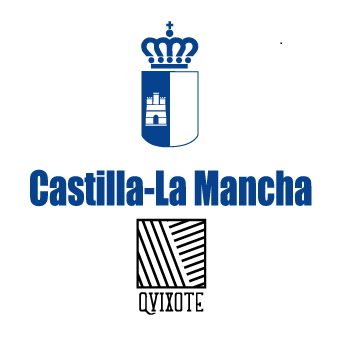      Consejería de Educación y Ciencia      I.E.S. Maestro Juan de Ávila        Ronda de Calatrava s/n – 13003 Ciudad Real        Tfno.: 926221207 – Fax: 926256490         e-mail: 13001339.ies@edu.jccm.es        http://www.maestrojuandeavila.es/CALENDARIO MATRÍCULA JUNIO Y JULIO 2.017CURSO: 2017/2018DÍASCURSO29  y 30 DE JUNIO3º. E.S.O. 3DE JULIO2º. E.S.O. 4, 5 y 6 DE JULIO1º. E.S.O. 7 y 10  DE JULIO4º. E.S.O. 11 DE JULIO 2º. BACHILLERATO 12 y 13 DE JULIO 1º. BACHILLERATO 17,18 y 19 DE JULIO BACHILLERATO A DISTANCIA 